Muster - RudRudenkirtag Sierning Faschingdienstag 5.3.2019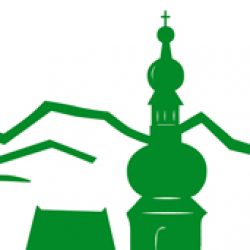 Landlerisch tanzn,is im großen und ganzn,za’n singa recht schee,ma muaß hoid vasteh!Begibt si a Gschicht,wird a Liadl zamm dicht,weils beim Landlertanz g’wiß,Schen zan anbringa is’! 